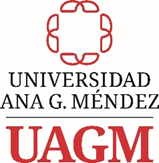 Vicepresidencia de Asuntos Académicos Oficina de Integridad y Cumplimiento en la InvestigaciónJunta para la Protección de Seres Humanos en la Investigación (IRB)Todos los documentos para la revisión del IRB deben someterse a través de la plataforma electrónica en línea que provee UAGMInstrucciones: http://uagm.edu/compliance (Solicitudes que no tengan toda la información requerida serán devueltas sin ser revisadas por el IRB)HOJA DE COTEJO Investigador Principal	: 	     Título de la Propuesta	: 	     Programa de clases con sello oficial:          Sí	 NoTipo de solicitud: (debe incluir formularios y documentos pertinentes a su solicitud a través de la plataforma IRBNet) Escoja una de las siguientes:    F01 Presentación del  Protocolo de Investigación       F02 Solicitud de Continuación     F03 Solicitud de Cambio   
  F04 Solicitud de Cierre  del Protocolo  	  F05 Eventos Anticipados/Adversos 	 F08 Estudio/Investigación ExentosHerramientas de Investigación.  Marque todas las que apliquen e Incluir todo documento o enlace que se utilizará para la obtención de datos aun cuando sea a través de internet (documentos deben tener un margen inferior de dos pulgadas y las páginas enumeradas “formato 1 de 1”).  Cuestionario      Entrevista       Encuesta       Grupo focal         Prueba         Hoja Suelta   Grabación: Audio/Video      Fotos       Datos Secundarios       Otro:  Indique        Propuesta Federal (incluir “abstract” y la parte de avalúo o de actividades de investigación que se realizarán). Propuesta de Investigación (Tésis/Investigación Independiente)-  debe incluir lo siguiente:Documentos adicionales requeridos por IRB cuando aplique: Hoja de consentimiento o informativa, asentimiento, herramienta de investigación y cartas de reclutamiento deben someterse con no menos de dos (2) pulgadas de margen inferior del documento, enumerado formato 1 de 1.Las personas responsables del estudio/investigación sometido para la revisión del IRB, tienen que completar e incluir con sus documentos los siguientes reportes “Completion Reports”.   *Se solicitará reporte de “Buenas Prácticas Clínicas” (BPC)  para estudios clínicos y otros estudios según sea requerido.Importante: Para obtener los reportes completados de los cusos  “Completion Reports” ver instrucciones en http://uagm.edu/compliance o comunicarse con su Oficial de Cumplimiento Institucional (Tel. 787 751-0178 UAGM: Cupey ext. 9-6366; Carolina ext. 9-2279; Gurabo ext. 9-4126; UAGM Online y Oficina Integridad y Cumplimiento en la Investigación ext. 9-7195); UAGM EEUU: Tel. (813) 932-7500 ext. 8711 email: jimeneza1@suagm.edu;).  Tabla de contenido Introducción Objetivos específicos Procedimiento para obtener consentimiento Medidas de confidencialidad de los participantes       y los datos Métodos de recolección y análisis (cualitativo y
       cuantitativo) de datos Potencial de Riesgo para los participantes en la
       investigación Descripción de la población, escenario de la
       investigación, procedimiento de reclutamiento de participantes. Beneficio potencial para el participante de la investigación  Derechos de autor (copyright), si aplica.  Bibliografía/Referencias Hoja de Consentimiento/Hoja Informativa:   español    inglés Hoja de Asentimiento       español      inglés Autorización del Lugar de Ejecución:   interno     externo Carta de Enmienda        Anuncio/Promoción (Hoja Suelta) Evidencia/Recibo compra de instrumento Formulario FDA 1572 (estudios clínicos) “Package Insert” (descripción de producto) “Investigator Brochure” (estudios clínicos) Otro:      Personas ResponsablesResuméReporte Completado HIPSReporte Completado IRBReporte Completado RCRReporte Completado GCP*Investigador     /     /     Mes     Día     Año     /     /     Mes     Día     Año     /     /     Mes     Día     Año     /     /     Mes     Día     AñoCoinvestigador      /     /     Mes     Día     Año     /     /     Mes     Día     Año     /     /     Mes     Día     Año     /     /     Mes     Día     AñoMentor     /     /     Mes     Día     Año     /     /     Mes     Día     Año     /     /     Mes     Día     Año     /     /     Mes     Día     Año